团队确认书打印日期：2023/4/6 8:30:49甲方重庆乐游九龙坡区二郎门市重庆乐游九龙坡区二郎门市联系人罗亚兰联系电话1858146024618581460246乙方重庆乐在滇行国际旅行社有限公司重庆乐在滇行国际旅行社有限公司联系人殷小川联系电话1569609656015696096560团期编号SYX20230407-S14SYX20230407-S14产品名称独立团队-三亚双飞五日游独立团队-三亚双飞五日游独立团队-三亚双飞五日游独立团队-三亚双飞五日游发团日期2023-04-072023-04-07回团日期2023-04-11参团人数37(36大1婴)37(36大1婴)大交通信息大交通信息大交通信息大交通信息大交通信息大交通信息大交通信息大交通信息启程 2023-04-07 GS6583 重庆→三亚 07:00-09:15
返程 2023-04-11 GS6584 三亚→重庆 10:25-12:4启程 2023-04-07 GS6583 重庆→三亚 07:00-09:15
返程 2023-04-11 GS6584 三亚→重庆 10:25-12:4启程 2023-04-07 GS6583 重庆→三亚 07:00-09:15
返程 2023-04-11 GS6584 三亚→重庆 10:25-12:4启程 2023-04-07 GS6583 重庆→三亚 07:00-09:15
返程 2023-04-11 GS6584 三亚→重庆 10:25-12:4启程 2023-04-07 GS6583 重庆→三亚 07:00-09:15
返程 2023-04-11 GS6584 三亚→重庆 10:25-12:4启程 2023-04-07 GS6583 重庆→三亚 07:00-09:15
返程 2023-04-11 GS6584 三亚→重庆 10:25-12:4启程 2023-04-07 GS6583 重庆→三亚 07:00-09:15
返程 2023-04-11 GS6584 三亚→重庆 10:25-12:4启程 2023-04-07 GS6583 重庆→三亚 07:00-09:15
返程 2023-04-11 GS6584 三亚→重庆 10:25-12:4旅客名单旅客名单旅客名单旅客名单旅客名单旅客名单旅客名单旅客名单姓名证件号码证件号码联系电话姓名证件号码证件号码联系电话1、冯倩（已出）5003831990121449655003831990121449652、彭海珍（已出）5129211975011843845129211975011843843、吴林川（已出）5130021984071508395130021984071508394、苟于英（已出）51302219860420298X51302219860420298X5、黄光银（已出）5130011966120808545130011966120808546、罗宇萧（已出）5117222021082802125117222021082802127、党中平（已出）5130221975112273745130221975112273748、伍启伏5130221980060574955130221980060574959、王云秀51302219711221332X51302219711221332X10、龙光春51302219880205823751302219880205823711、柳大群51302219850602344351302219850602344312、丁洁50010119861022498150010119861022498113、洪艳51120319810904258751120319810904258714、汪九琼50010119920829712450010119920829712415、潘光英51220119721113282251220119721113282216、邹玲玲50023519840905198550023519840905198517、封仁彬51023219721204091451023219721204091418、王丹51122519810302138851122519810302138819、李金玉51022619670902038651022619670902038620、毛泽菊51023219790328502151023219790328502121、赵亮51152219890806111451152219890806111422、曾学刚51252819800111327X51252819800111327X23、钟辉51101119870715585551101119870715585524、刘梦51152219890504146851152219890504146825、黄祖蓉51252819810301146951252819810301146926、陈伟利51102419701112101351102419701112101327、巫明燕51102819810605672851102819810605672828、王亮芳51152119791105190151152119791105190129、郑乾松51252719760328287051252719760328287030、罗小红51050219850101704351050219850101704331、黄林川50038419930924661950038419930924661932、田尚玉51022219740228424751022219740228424733、叶永贵51052219691028971651052219691028971634、朱希群51022219520425422451022219520425422435、田正福51022219500922423051022219500922423036、吴金焕44078319821015128644078319821015128637、陈亮500238198508232414500238198508232414重要提示：请仔细检查，名单一旦出错不可更改，只能退票后重买，造成损失，我社不予负责，出票名单以贵社提供的客人名单为准；具体航班时间及行程内容请参照出团通知。重要提示：请仔细检查，名单一旦出错不可更改，只能退票后重买，造成损失，我社不予负责，出票名单以贵社提供的客人名单为准；具体航班时间及行程内容请参照出团通知。重要提示：请仔细检查，名单一旦出错不可更改，只能退票后重买，造成损失，我社不予负责，出票名单以贵社提供的客人名单为准；具体航班时间及行程内容请参照出团通知。重要提示：请仔细检查，名单一旦出错不可更改，只能退票后重买，造成损失，我社不予负责，出票名单以贵社提供的客人名单为准；具体航班时间及行程内容请参照出团通知。重要提示：请仔细检查，名单一旦出错不可更改，只能退票后重买，造成损失，我社不予负责，出票名单以贵社提供的客人名单为准；具体航班时间及行程内容请参照出团通知。重要提示：请仔细检查，名单一旦出错不可更改，只能退票后重买，造成损失，我社不予负责，出票名单以贵社提供的客人名单为准；具体航班时间及行程内容请参照出团通知。重要提示：请仔细检查，名单一旦出错不可更改，只能退票后重买，造成损失，我社不予负责，出票名单以贵社提供的客人名单为准；具体航班时间及行程内容请参照出团通知。重要提示：请仔细检查，名单一旦出错不可更改，只能退票后重买，造成损失，我社不予负责，出票名单以贵社提供的客人名单为准；具体航班时间及行程内容请参照出团通知。费用明细费用明细费用明细费用明细费用明细费用明细费用明细费用明细序号项目项目数量单价小计备注备注1成人成人362600.0093600.002婴儿婴儿1480.00480.00合计总金额：玖万肆仟零捌拾元整总金额：玖万肆仟零捌拾元整总金额：玖万肆仟零捌拾元整总金额：玖万肆仟零捌拾元整94080.0094080.0094080.00请将款项汇入我社指定账户并传汇款凭证，如向非指定或员工个人账户等汇款，不作为团款确认，且造成的损失我社概不负责；出团前须结清所有费用！请将款项汇入我社指定账户并传汇款凭证，如向非指定或员工个人账户等汇款，不作为团款确认，且造成的损失我社概不负责；出团前须结清所有费用！请将款项汇入我社指定账户并传汇款凭证，如向非指定或员工个人账户等汇款，不作为团款确认，且造成的损失我社概不负责；出团前须结清所有费用！请将款项汇入我社指定账户并传汇款凭证，如向非指定或员工个人账户等汇款，不作为团款确认，且造成的损失我社概不负责；出团前须结清所有费用！请将款项汇入我社指定账户并传汇款凭证，如向非指定或员工个人账户等汇款，不作为团款确认，且造成的损失我社概不负责；出团前须结清所有费用！请将款项汇入我社指定账户并传汇款凭证，如向非指定或员工个人账户等汇款，不作为团款确认，且造成的损失我社概不负责；出团前须结清所有费用！请将款项汇入我社指定账户并传汇款凭证，如向非指定或员工个人账户等汇款，不作为团款确认，且造成的损失我社概不负责；出团前须结清所有费用！请将款项汇入我社指定账户并传汇款凭证，如向非指定或员工个人账户等汇款，不作为团款确认，且造成的损失我社概不负责；出团前须结清所有费用！账户信息账户信息账户信息账户信息账户信息账户信息账户信息账户信息上海浦东发展银行股份有限公司重庆北城天街支行上海浦东发展银行股份有限公司重庆北城天街支行上海浦东发展银行股份有限公司重庆北城天街支行重庆乐在滇行国际旅行社有限公司重庆乐在滇行国际旅行社有限公司831800788016000003088318007880160000030883180078801600000308重庆渝北银座村镇银行鸳鸯支行重庆渝北银座村镇银行鸳鸯支行重庆渝北银座村镇银行鸳鸯支行重庆乐在滇行国际旅行社有限公司重庆乐在滇行国际旅行社有限公司650055037100015650055037100015650055037100015重庆渝北银座村镇银行鸳鸯支行重庆渝北银座村镇银行鸳鸯支行重庆渝北银座村镇银行鸳鸯支行舒玉娇舒玉娇621347106100047357462134710610004735746213471061000473574收款码-银座3574收款码-银座3574收款码-银座3574易收入易收入000275720002757200027572中国工商银行重庆黄泥磅支行中国工商银行重庆黄泥磅支行中国工商银行重庆黄泥磅支行舒玉其舒玉其622202310002444001362220231000244400136222023100024440013重庆渝北银座村镇银行鸳鸯支行重庆渝北银座村镇银行鸳鸯支行重庆渝北银座村镇银行鸳鸯支行舒玉其舒玉其621347106100181868662134710610018186866213471061001818686招商银行重庆分行观音桥支行招商银行重庆分行观音桥支行招商银行重庆分行观音桥支行重庆乐在滇行国际旅行社有限公司重庆乐在滇行国际旅行社有限公司123914239810601123914239810601123914239810601重庆渝北银座村镇银行鸳鸯支行重庆渝北银座村镇银行鸳鸯支行重庆渝北银座村镇银行鸳鸯支行重庆乐在滇行国际旅行社有限公司重庆乐在滇行国际旅行社有限公司650055037100028650055037100028650055037100028行程安排行程安排行程安排行程安排行程安排行程安排行程安排行程安排2023/04/072023/04/072023/04/07早餐：；午餐：；晚餐：；住宿：早餐：；午餐：；晚餐：；住宿：早餐：；午餐：；晚餐：；住宿：早餐：；午餐：；晚餐：；住宿：早餐：；午餐：；晚餐：；住宿：早餐：；午餐：；晚餐：；住宿：早餐：；午餐：；晚餐：；住宿：2023/04/082023/04/082023/04/08早餐：；午餐：；晚餐：；住宿：早餐：；午餐：；晚餐：；住宿：早餐：；午餐：；晚餐：；住宿：早餐：；午餐：；晚餐：；住宿：早餐：；午餐：；晚餐：；住宿：早餐：；午餐：；晚餐：；住宿：早餐：；午餐：；晚餐：；住宿：2023/04/092023/04/092023/04/09早餐：；午餐：；晚餐：；住宿：早餐：；午餐：；晚餐：；住宿：早餐：；午餐：；晚餐：；住宿：早餐：；午餐：；晚餐：；住宿：早餐：；午餐：；晚餐：；住宿：早餐：；午餐：；晚餐：；住宿：早餐：；午餐：；晚餐：；住宿：2023/04/102023/04/102023/04/10早餐：；午餐：；晚餐：；住宿：早餐：；午餐：；晚餐：；住宿：早餐：；午餐：；晚餐：；住宿：早餐：；午餐：；晚餐：；住宿：早餐：；午餐：；晚餐：；住宿：早餐：；午餐：；晚餐：；住宿：早餐：；午餐：；晚餐：；住宿：2023/04/112023/04/112023/04/11早餐：；午餐：；晚餐：；住宿：早餐：；午餐：；晚餐：；住宿：早餐：；午餐：；晚餐：；住宿：早餐：；午餐：；晚餐：；住宿：早餐：；午餐：；晚餐：；住宿：早餐：；午餐：；晚餐：；住宿：早餐：；午餐：；晚餐：；住宿：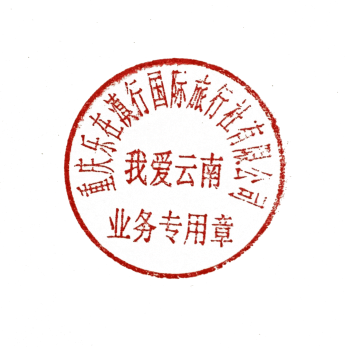 